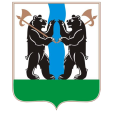 ТЕРРИТОРИАЛЬНАЯ ИЗБИРАТЕЛЬНАЯ КОМИССИЯЯРОСЛАВСКОГО РАЙОНА РЕШЕНИЕ11.09.2023						                      № 83/608г. ЯрославльОб определении результатов выборов Главы Курбского сельского поселения Ярославского муниципального района Ярославской областиВ соответствии с протоколом территориальной избирательной комиссии Ярославского района от 11 сентября 2023 года о результатах выборов Главы Курбского сельского поселения Ярославского муниципального района Ярославской области определено: в списки избирателей на момент окончания голосования включено 3 941 избиратель;в голосовании приняли участие 1 673 избирателя (50,9%);зарегистрированные кандидаты на должность Главы Курбского сельского поселения Ярославского муниципального района Ярославской области получили следующее количество голосов избирателей:Босиков Евгений Вячеславович – 164,Гурьев Алексей Константинович – 73,Пухов Павел Николаевич – 708,Сидоров Андрей Владимирович – 320,Шилов Денис Евгеньевич – 383.Нарушений законодательства Российской Федерации о выборах при проведении голосования или установлении итогов голосования, не позволяющих с достоверностью определить результаты волеизъявления избирателей, не установлено.В соответствии со статьей 70 Федерального закона «Об основных гарантиях избирательных прав и права на участие в референдуме граждан Российской Федерации», территориальная избирательная комиссия Ярославского районаРЕШИЛА:Признать выборы Главы Курбского сельского поселения Ярославского муниципального района Ярославской области состоявшимися и действительными. Признать Пухова Павла Николаевича избранным на должность Главы Курбского сельского поселения Ярославского муниципального района Ярославской области. Направить настоящее решение в Избирательную комиссию Ярославской области и редакцию газеты «Ярославский агрокурьер» для опубликования.Председатель территориальнойизбирательной комиссииЯрославского района                                                                                           С.Г. ЛапотниковСекретарь территориальнойизбирательной комиссииЯрославского района                                                                         С.А. Касаткина